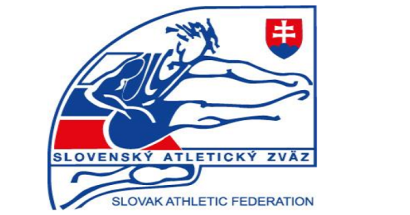 VYPLÁCANIE STRAVNÉHO (DIÉT) ZA TUZEMSKÚ CESTUMeno a priezvisko zúčtovateľa:	Adresa:	Číslo OP:	Termín cesty:(dátum a čas začiatku cesty – dátum a čas ukončenia cesty)	Miesto cesty:	Účel cesty:	Spôsob prepravy:	Spolucestujúci:	Stravovanie bolo poskytnuté bezplatne:raňajky		áno – nieobed		áno – nievečera		áno – nie*nevyhovujúce  prečiarkniteVýpočet:Preddavok bol vyplatený dňa		, v hodnote ...................., číslo dokladu:........................ .Doplatok vyplatený: v hotovosti                              Doplatok vyplatený: bankovým prevodom	 Číslo účtu (formát IBAN):Prevzal:			           ...........................................................................                                                                       Dňa:   					   	           Vyplatil:Schválil:Prílohy: Správa z cesty		....................................................	podpis zúčtovateľa